Открытые уроки «Помним Чернобыль»19 ноября в школе прошли открытые уроки «Помним Чернобыль»: у нас в гостях были люди, которые в далеком 1986 году ликвидировали последствия аварии на Чернобыльской АЭС. Сегодня они объединились в общественную организацию «Союз «Чернобыль» и считают своим гражданским долгом рассказывать молодым о той страшной катастрофе и мужестве тех, кто участвовал в ликвидации ее последствий.Впечатления ребят 5 «В» класса:– О том, насколько опасной была их работа, говорит время: всего 45 секунд им разрешалось находиться рядом с реактором.– Машины не могли справляться, а люди могли!– 500 тысяч человек прошли через Чернобыль – это так много!– Когда смотришь фильм о Чернобыле, становиться страшно от мысли о том, что было бы, если бы у ликвидаторов что-то не получилось. – Они герои! Если бы не они, мы бы жили в зараженной стране.Говорит руководитель областной организации «Союз «Чернобыль» Бородкин Виктор Григорьевич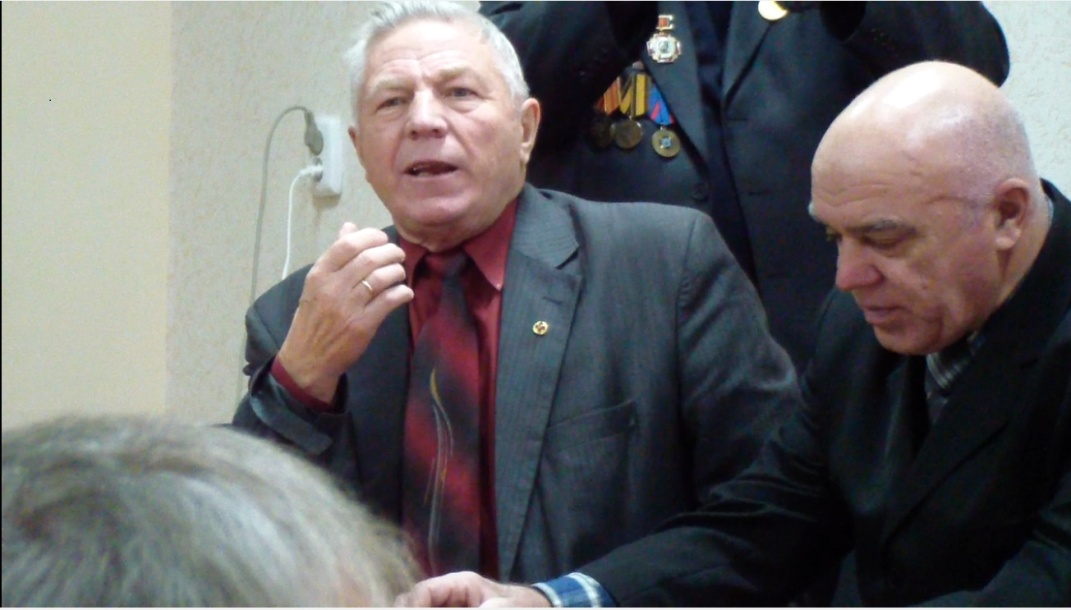 Круглый стол в конференц-зале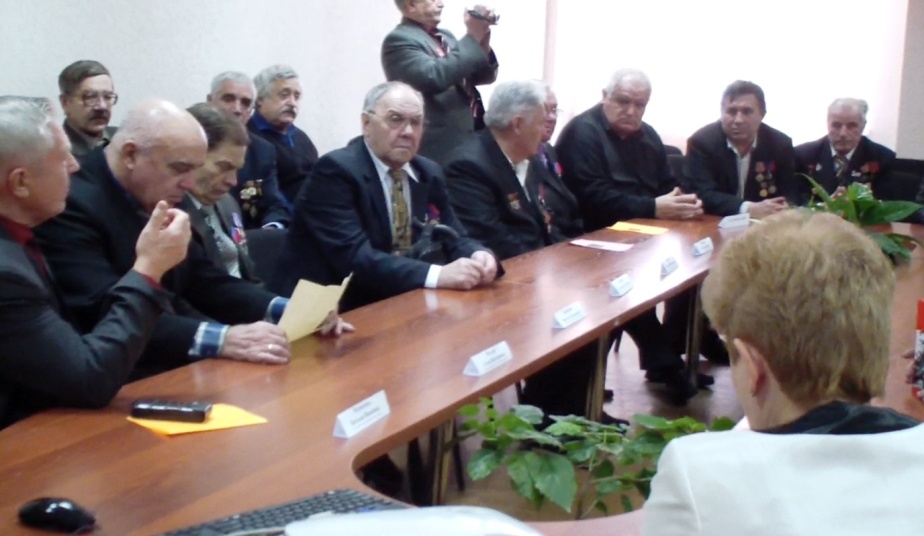 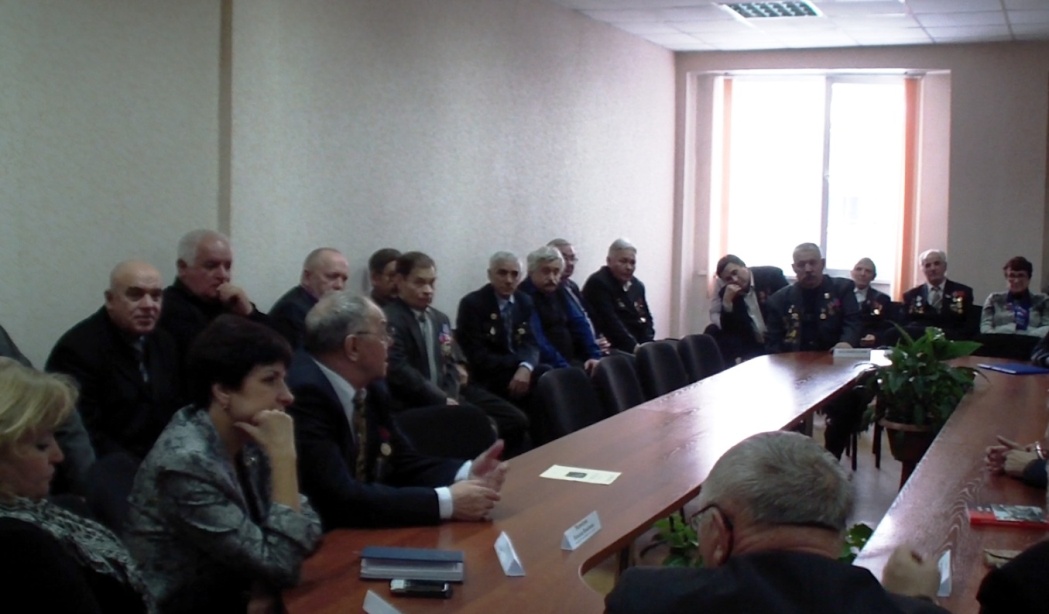 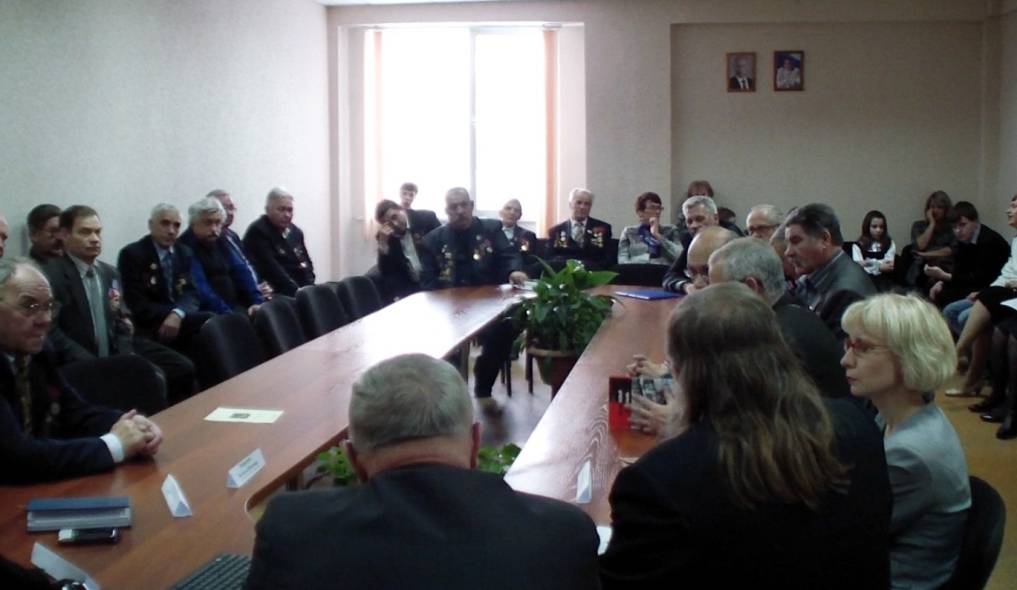 На классных часах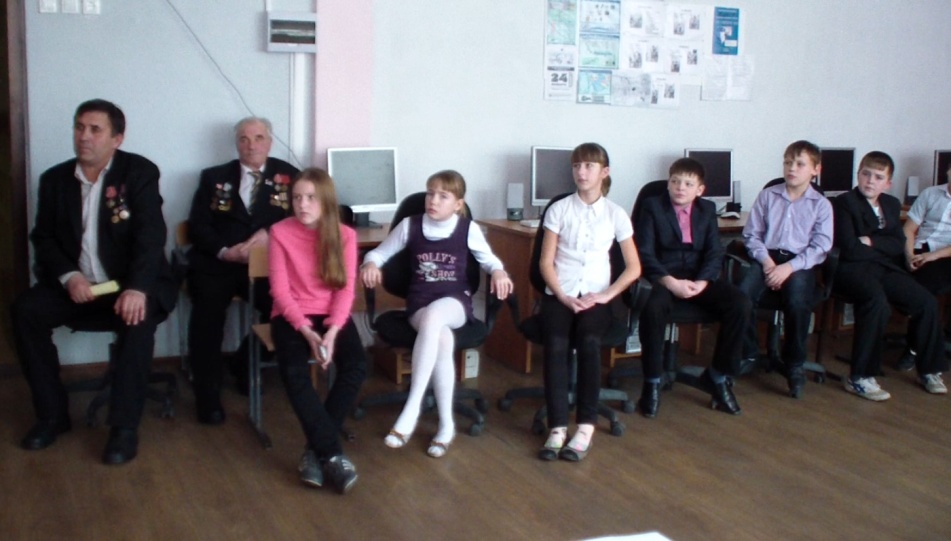 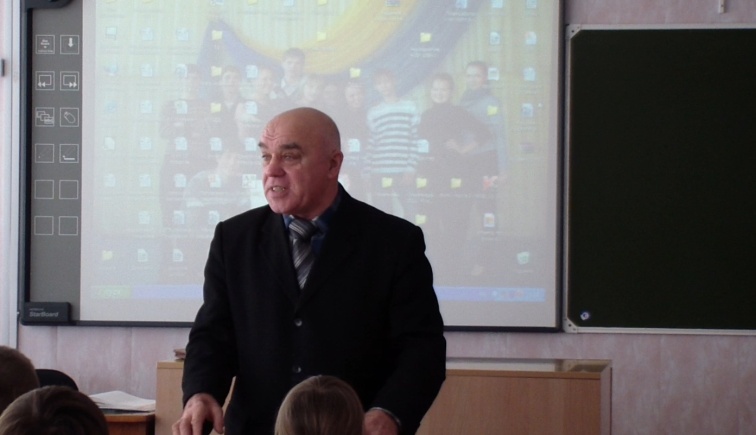 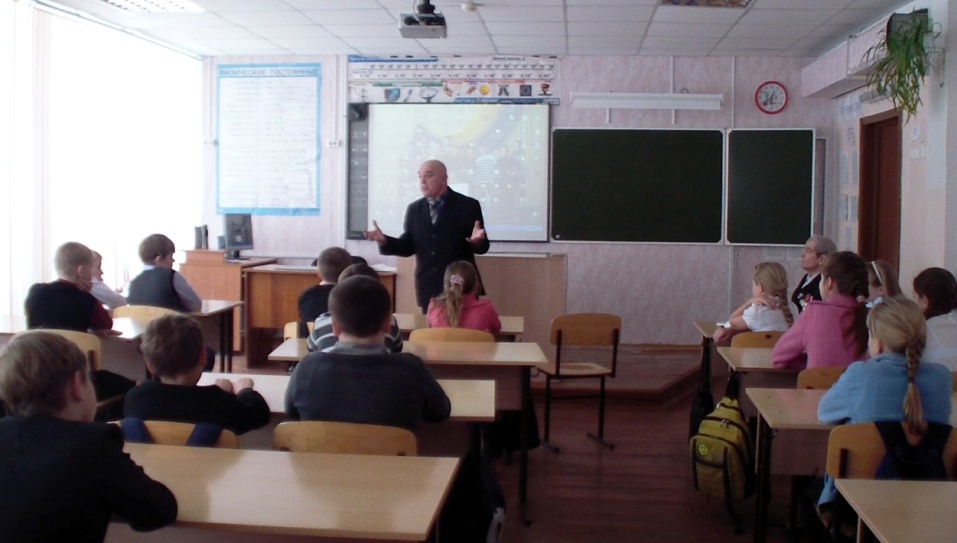 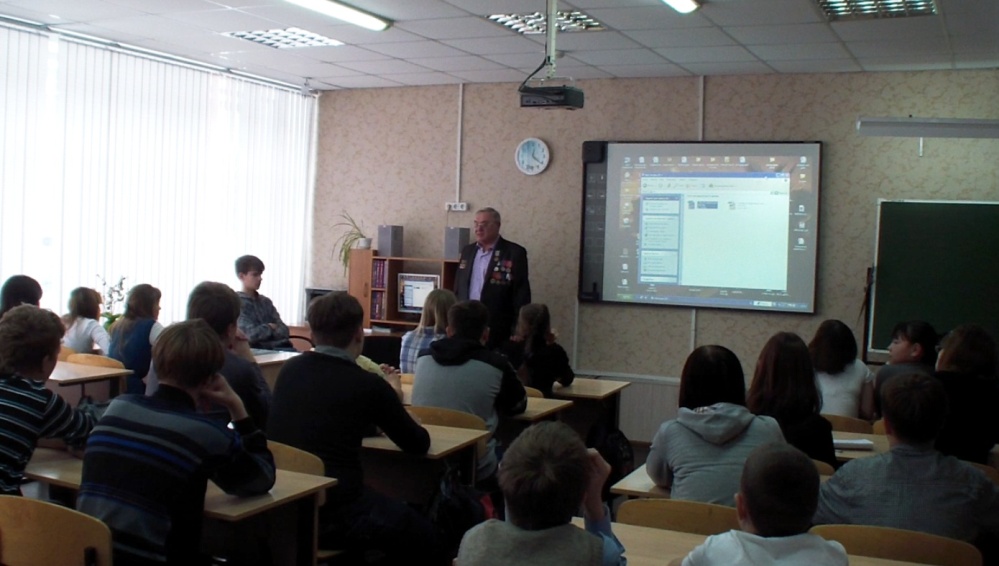 Экскурсия по школе  –  в тире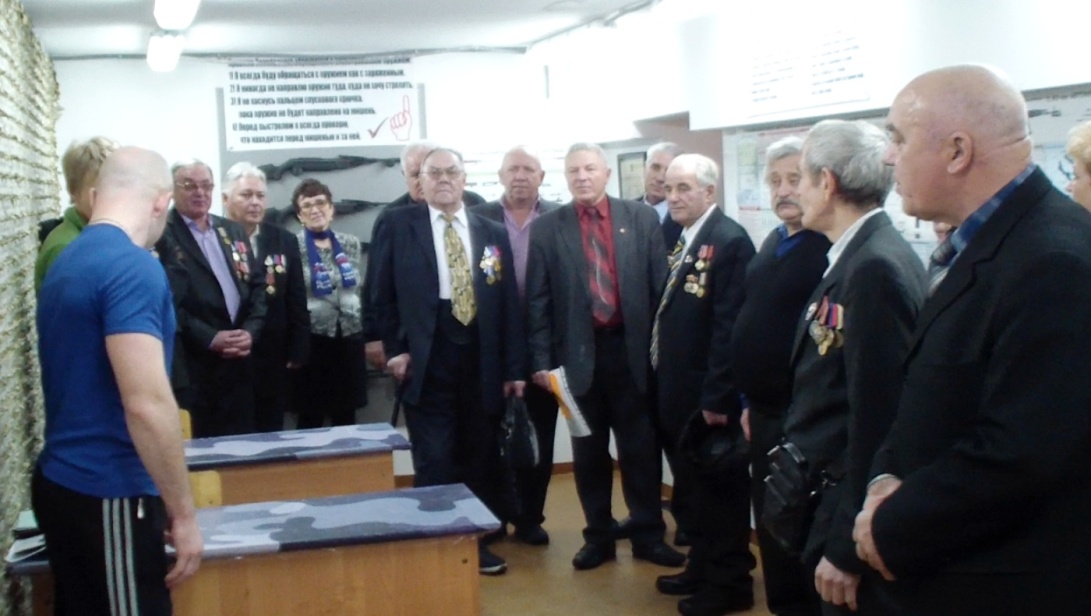 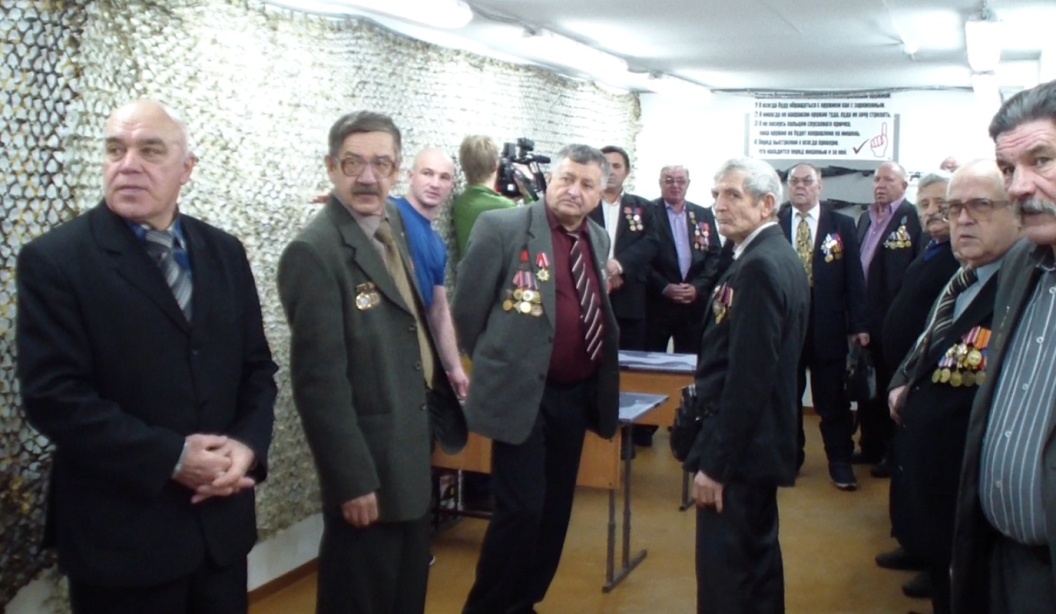 Чернобыль – это смерти путь.Чернобыль – это судеб каша.Чернобыль – это мира грусть.Чернобыль – это память наша…Илья Луговой